                                                      Приложение № 1                                                                                  к Административному регламенту       по предоставлению государственной  (муниципальной) услуги Признаки, определяющие вариант предоставления государственной (муниципальной) услуги                                                      Приложение № 2                                                                                           к Административному регламенту                                                                                по предоставлению государственной  (муниципальной) услуги Форма решения о предоставлении земельного участка в собственность бесплатно  (наименование уполномоченного органа исполнительной власти субъекта Российской Федерации, органа местного самоуправления) Кому:  ___________ Контактные данные:  ___________ /Представитель: ___________ Контактные данные представителя: ___________ РЕШЕНИЕ 	От 	 	№ 	 О предоставлении земельного участка в собственность бесплатно По результатам рассмотрения заявления от ___________№ ___________ (Заявитель: ___________) и приложенных к нему документов в соответствии с подпунктом ____ статьи 39.5, статьей 39.17 Земельного кодекса Российской Федерации, принято РЕШЕНИЕ: Предоставить ______________________ (далее – Заявитель) в собственность бесплатно земельный участок, находящийся в собственности ______________/государственная собственность на который не разграничена (далее – Участок): с кадастровым номером ______________, площадью _________ кв. м, расположенный по адресу _____________________ (при отсутствии адреса иное описание местоположения земельного участка). Вид (виды) разрешенного использования Участка: ___________________. Участок относится к категории земель "_________________________". На Участке находятся следующие объекты недвижимого имущества: __________. В отношении Участка установлены следующие ограничения и обременения: ___________________________________________________________________________. Заявителю обеспечить государственную регистрацию права собственности на Участок. Должность уполномоченного лица                                   Ф.И.О. уполномоченного лица Электронная подпись                                                                    Приложение № 3                                                                                                  к Административному регламенту по предоставлению государственной  (муниципальной) услуги Форма решения об отказе в предоставлении услуги ____________________________________________________ (наименование уполномоченного органа местного самоуправления) Кому: _________________                                                                                                         Контактные данные:        _______________________ РЕШЕНИЕ об отказе в предоставлении услуги № __________ от ____________ По результатам рассмотрения заявления о предоставлении услуги «Предоставление земельного участка, находящегося в государственной или муниципальной собственности, гражданину или юридическому лицу в собственность бесплатно» от ___________ № ______________и приложенных к нему документов, на основании статьи 39.16 Земельного кодекса Российской Федерации органом, уполномоченным на предоставление услуги, принято решение об отказе  в предоставлении услуги, по следующим основаниям:  Дополнительно информируем: _______________________________________. Вы вправе повторно обратиться c заявлением о предоставлении услуги после устранения указанных нарушений. Данный отказ может быть обжалован в досудебном порядке путем направления жалобы в орган, уполномоченный на предоставление услуги в «Выдача разрешения на использование земель или земельного участка, которые находятся  в государственной или                  муниципальной собственности, без предоставления земельных участков и установления сервитута, публичного сервитута», а также  в судебном порядке. 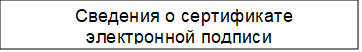                                                 Приложение № 4                                                                              к Административному регламенту по предоставлению государственной (муниципальной) услуги Форма заявления о предоставлении услуги кому: ___________________________________ ___________________________________ (наименование уполномоченного органа) от кого: _____________________________ ___________________________________ (полное наименование, ИНН, ОГРН юридического лица, ИП) ______________________________________________________________________ (контактный телефон, электронная почта, почтовый адрес) ______________________________________________________________________ (фамилия, имя, отчество (последнее - при наличии), данные документа, удостоверяющего личность, контактный телефон, адрес электронной почты, адрес регистрации, адрес фактического проживания уполномоченного лица) __________________________________________________________________________________                          (данные представителя заявителя)  Заявление о предоставлении земельного участка Прошу предоставить земельный участок с кадастровым номером _____________ в собственность бесплатно. Основание предоставления земельного участка: _________________________. Цель использования земельного участка ____________________________________. Реквизиты решения об изъятии земельного участка для государственных или муниципальных нужд ___________________________. Реквизиты решения об утверждении документа территориального планирования и (или) проекта планировки территории _______________________. Реквизиты решения о предварительном согласовании предоставления земельного участка ___________________________. Приложение:  Результат предоставления услуги прошу: 	 	 	(подпись) 	 	(фамилия, имя, отчество (последнее - при наличии)  Дата                                                                  Приложение № 5                                                                                               к Административному регламенту по предоставлению государственной  (муниципальной) услуги Форма решения об отказе в приеме документов ________________________________________ (наименование уполномоченного органа местного самоуправления) Кому: ___________________ РЕШЕНИЕ Об отказе в приеме документов, необходимых для предоставления услуги № _____________ от _______________ По результатам рассмотрения заявления о предоставлении услуги «Предварительное согласование предоставления земельного участка, находящегося в государственной или муниципальной собственности» от __________ № ___________ и приложенных к нему документов принято решение об отказе в приеме документов, необходимых для предоставления услуги по следующим основаниям:  Дополнительно информируем: ____________________________________________. Вы вправе повторно обратиться c заявлением о предоставлении услуги после устранения указанных нарушений. Данный отказ может быть обжалован в досудебном порядке путем направления жалобы в орган, уполномоченный на предоставление услуги в _________________, а также в судебном порядке.  	 	 Сведения о  сертификате  электронной 	 	 	подписи                                                                                                                                    Приложение № 6                                                                                                                                                                 к Административному регламенту                                                                                                                                                                           по предоставлению государственной  (муниципальной) услуги Состав, последовательность и сроки выполнения административных процедур (действий) при предоставлении государственной (муниципальной) услуги                                                                   Приложение № 7                                                                                                 к Административному регламенту по предоставлению государственной  (муниципальной) услуги Форма заявления об исправлении допущенных опечаток и (или) ошибок в выданных в результате предоставления государственной (муниципальной) услуги документах кому: ___________________________________ ___________________________________ (наименование уполномоченного органа) от кого: _____________________________ ___________________________________ (полное наименование, ИНН, ОГРН юридического лица, ИП) ______________________________________________________________________      (контактный телефон, электронная почта, почтовый адрес) ______________________________________________________________________ (фамилия, имя, отчество (последнее - при наличии), данные документа, удостоверяющего личность, контактный телефон, адрес электронной почты, адрес регистрации, адрес фактического проживания уполномоченного лица) __________________________________________________________________________________                          (данные представителя заявителя) ЗАЯВЛЕНИЕ об исправлении допущенных опечаток и (или) ошибок в выданных в результате предоставления государственной услуги документах Прошу исправить опечатку и (или) ошибку в ___________________________ .                                                                                         указываются реквизиты и название документа,                                                                                                                       выданного уполномоченным органом в результате                                                                                                                                    предоставления государственной услуги Приложение (при наличии): __________________________________________.                                                                                                         прилагаются материалы, обосновывающие наличие                                                                                                                             опечатки и (или) ошибки  Подпись заявителя ___________________  Дата _____________ № п/п Наименование признака Значения признака 1 2 3 1. 1. Кто обращается за услугой? Заявитель Представитель 2. 4. К какой категории относится заявитель? Физическое лицо (ФЛ) Индивидуальный предприниматель (ИП) Юридическое лицо (ЮЛ) 3. 8.Заявитель является иностранным юридическим лицом? Юридическое лицо зарегистрировано в РФ Иностранное юридическое лицо 4. 11. К какой категории относится заявитель (физическое лицо)? Гражданин, которому участок предоставлен в безвозмездное пользование Граждане, имеющие трех и более детей 14. Лицо, уполномоченное садовым или огородническим товариществом 15. Работник по установленной законодательством специальности 16. Иные категории 5. 17. Право на исходный земельный участок зарегистрировано в ЕГРН? Право зарегистрировано в ЕГРН Право не зарегистрировано в ЕГРН 6. 20. К какой категории относится заявитель (индивидуальный предприниматель)? 21. Лицо, с которым заключен договор о развитии застроенной территории 22. Иные категории 7. 23. К какой категории относится заявитель (юридическое лицо)? Лицо, с которым заключен договор о развитии застроенной территории Религиозная организация-собственник здания или сооружения Лицо, уполномоченное садовым или огородническим товариществом Некоммерческая организация, созданная гражданами 28. Религиозная организация- землепользователь участка для сельскохозяйственного производства 29. Научно-технологический центр (фонд) 8. 30. Право на здание или сооружение зарегистрировано в ЕГРН? Право зарегистрировано в ЕГРН Право не зарегистрировано в ЕГРН 9. 33. Право на земельный участок зарегистрировано в ЕГРН? Право зарегистрировано в ЕГРН Право не зарегистрировано в ЕГРН 10. 36. Право на исходный земельный участок зарегистрировано в ЕГРН? Право зарегистрировано в ЕГРН Право не зарегистрировано в ЕГРН № пункта административно го регламента Наименование основания для отказа в соответствии с единым стандартом Разъяснение причин отказа в предоставлении услуги 2.19.1 С заявлением обратилось лицо, которое в соответствии с земельным законодательством не имеет права на приобретение земельного участка без проведения торгов Указываются основания такого вывода 2.19.2 Указанный в заявлении земельный участок предоставлен на праве постоянного (бессрочного) пользования, безвозмездного пользования, пожизненного наследуемого владения или аренды Указываются основания такого вывода 2.19.3 Указанный в заявлении земельный участок образуется в результате раздела земельного участка, предоставленного садоводческому или огородническому некоммерческому товариществу, за исключением случаев обращения с таким заявлением члена этого товарищества (если такой земельный участок является садовым или огородным) либо собственников земельных участков, расположенных в границах территории ведения гражданами садоводства или огородничества для собственных нужд (если земельный участок является земельным участком общего назначения) Указываются основания такого вывода 2.19.4 На указанном в заявлении земельном участке расположены здание, сооружение, объект незавершенного строительства, принадлежащие гражданам или юридическим лицам, за исключением случаев, если на земельном участке расположены сооружения (в том числе сооружения, строительство которых не завершено), размещение которых допускается на основании сервитута, публичного сервитута, или объекты, размещенные в соответствии со статьей 39.36 Земельного кодекса Российской Федерации, либо с заявлением о предоставлении земельного участка обратился собственник этих здания, сооружения, помещений в них, этого объекта незавершенного строительства, а также случаев, если подано заявление о предоставлении земельного участка и в отношении расположенных на нем здания, сооружения, объекта незавершенного строительства принято решение о сносе самовольной постройки либо решение о сносе самовольной Указываются основания такого вывода постройки или ее приведении в соответствие с установленными требованиями и в сроки, установленные указанными решениями, не выполнены обязанности, предусмотренные частью 11 статьи 55.32 Градостроительного кодекса Российской Федерации 2.19.5 На указанном в заявлении земельном участке расположены здание, сооружение, объект незавершенного строительства, находящиеся в государственной или муниципальной собственности, за исключением случаев, если на земельном участке расположены сооружения (в том числе сооружения, строительство которых не завершено), размещение которых допускается на основании сервитута, публичного сервитута, или объекты, размещенные в соответствии со статьей 39.36 Земельного кодекса Российской Федерации, либо с заявлением о предоставлении земельного участка обратился правообладатель этих здания, сооружения, помещений в них, этого объекта незавершенного строительства Указываются основания такого вывода 2.19.6 Указанный в заявлении земельный участок является изъятым из оборота или ограниченным в обороте и его предоставление не допускается на праве собственности Указываются основания такого вывода 2.19.7 Указанный в заявлении земельный участок является зарезервированным для государственных или муниципальных нужд, за исключением случая предоставления земельного участка для целей резервирования Указываются основания такого вывода 2.19.8 Указанный в заявлении земельный участок расположен в границах территории, в отношении которой с другим лицом заключен договор о развитии застроенной территории, за исключением случаев, если с заявлением обратился собственник здания, сооружения, помещений в них, Указываются основания такого вывода объекта 	незавершенного строительства, 	расположенных 	на таком 	земельном 	участке, 	или правообладатель 	такого 	земельного участка 2.19.9 Указанный в заявлении земельный участок расположен в границах территории, в отношении которой с другим лицом заключен договор о комплексном развитии территории, или земельный участок образован из земельного участка, в отношении которого с другим лицом заключен договор о комплексном развитии территории, за исключением случаев, если такой земельный участок предназначен для размещения объектов федерального значения, объектов регионального значения или объектов местного значения и с заявлением обратилось лицо, уполномоченное на строительство указанных объектов Указываются основания такого вывода 2.19.10 Указанный в заявлении земельный участок образован из земельного участка, в отношении которого заключен договор о комплексном развитии территории, и в соответствии с утвержденной документацией по планировке территории предназначен для размещения объектов федерального значения, объектов регионального значения или объектов местного значения Указываются основания такого вывода 2.19.11 Указанный в заявлении земельный участок является предметом аукциона, извещение о проведении которого размещено в соответствии с пунктом 19 статьи 39.11 Земельного кодекса Российской Федерации Указываются основания такого вывода 2.19.12 В отношении земельного участка, указанного в заявлении, поступило предусмотренное подпунктом 6 пункта 4 статьи 39.11 Земельного кодекса Российской Федерации заявление о проведении аукциона по его продаже или аукциона на право заключения договора его аренды при условии, что Указываются основания такого вывода такой земельный участок образован в соответствии с подпунктом 4 пункта 4 статьи 39.11 Земельного кодекса Российской Федерации и уполномоченным органом не принято решение об отказе в проведении этого аукциона по основаниям, предусмотренным пунктом 8 статьи 39.11 Земельного кодекса Российской Федерации 2.19.13 В отношении земельного участка, указанного в заявлении, опубликовано и размещено в соответствии с подпунктом 1 пункта 1 статьи 39.18 Земельного кодекса Российской Федерации извещение о предоставлении земельного участка для индивидуального жилищного строительства, ведения личного подсобного хозяйства, садоводства или осуществления крестьянским (фермерским) хозяйством его деятельности Указываются основания такого вывода 2.19.14 Разрешенное использование земельного участка не соответствует целям использования такого земельного участка, указанным в заявлении, за исключением случаев размещения линейного объекта в соответствии с утвержденным проектом планировки территории Указываются основания такого вывода 2.19.15 Испрашиваемый земельный участок полностью расположен в границах зоны с особыми условиями использования территории, установленные ограничения использования земельных участков в которой не допускают использования земельного участка в соответствии с целями использования такого земельного участка, указанными в заявлении Указываются основания такого вывода 2.19.16 Указанный в заявлении земельный участок в соответствии с утвержденными документами территориального планирования и (или) документацией по планировке территории предназначен для Указываются основания такого вывода размещения объектов федерального значения, объектов регионального значения или объектов местного значения и с заявлением обратилось лицо, не уполномоченное на строительство этих объектов 2.19.17 Указанный в заявлении земельный участок предназначен для размещения здания, сооружения в соответствии с государственной программой Российской Федерации, государственной программой субъекта Российской Федерации и с заявлением обратилось лицо, не уполномоченное на строительство этих здания, сооружения Указываются основания такого вывода 2.19.18 Предоставление земельного участка на заявленном виде прав не допускается Указываются основания такого вывода 2.19.19 В отношении земельного участка, указанного в заявлении, не установлен вид разрешенного использования Указываются основания такого вывода 2.19.20 Указанный в заявлении земельный участок, не отнесен к определенной категории земель Указываются основания такого вывода 2.19.21 В отношении земельного участка, указанного в заявлении, принято решение о предварительном согласовании его предоставления, срок действия которого не истек Указываются основания такого вывода 2.19.22 Указанный в заявлении земельный участок изъят для государственных или муниципальных нужд и указанная в заявлении цель последующего предоставления такого земельного участка не соответствует целям, для которых такой земельный участок был изъят, за исключением земельных участков, изъятых для государственных или муниципальных нужд в связи с признанием многоквартирного дома, который расположен на таком земельном участке, аварийным и подлежащим сносу или реконструкции Указываются основания такого вывода 2.19.23 Границы земельного участка, указанного в заявлении, подлежат уточнению в соответствии с Федеральным законом от 13 июля 2015 г. № 218-ФЗ «О государственной регистрации недвижимости» Указываются основания такого вывода 2.19.24 Площадь земельного участка, указанного в заявлении, превышает его площадь, указанную в схеме расположения земельного участка, проекте межевания территории или в проектной документации лесных участков, в соответствии с которыми такой земельный участок образован, более чем на десять процентов Указываются основания такого вывода направить в форме электронного документа в Личный кабинет на ЕПГУ/РПГУ выдать на бумажном носителе при личном обращении в уполномоченный орган государственной власти, орган местного самоуправления, организацию либо в МФЦ, расположенном по адресу:______________________________ направить 	на 	бумажном 	носителе 	на 	почтовый 	адрес: _________________________ Указывается один из перечисленных способов Указывается один из перечисленных способов № пункта административно го регламента Наименование основания для отказа в соответствии с единым стандартом Разъяснение причин отказа в предоставлении услуги 2.15.1 Представление неполного комплекта документов Указывается 	исчерпывающий 	перечень документов, непредставленных заявителем 2.15.2 Представленные документы утратили силу на момент обращения за услугой Указывается исчерпывающий перечень документов, утративших силу 2.15.3 Представленные документы содержат подчистки и исправления текста, не заверенные в порядке, установленном законодательством 	Российской Федерации Указывается исчерпывающий перечень документов, содержащих подчистки и исправления 2.15.4 Представленные в электронной форме документы содержат повреждения, наличие которых не позволяет в полном объеме использовать информацию и сведения, содержащиеся в документах для предоставления услуги Указывается исчерпывающий перечень документов, содержащих повреждения 2.15.5 Несоблюдение установленных статьей 11 Федерального закона от 6 апреля 2011 года № 63-ФЗ «Об электронной подписи» условий признания действительности, усиленной квалифицированной электронной подписи Указываются основания такого вывода 2.15.6 Подача запроса о предоставлении услуги и документов, необходимых для предоставления услуги, в электронной форме с нарушением установленных требований Указываются основания такого вывода 2.15.7 Неполное заполнение полей в форме заявления, в том числе в интерактивной форме заявления на ЕПГУ Указываются основания такого вывода Основание для начала административной процедуры Содержание административных действий Срок выполнения администрати вных действий Должностное лицо, ответстве нное за выполнен ие администр ативного действия Место выполнения административног о действия/ используемая информационная система Критерии принятия решения Результат административного действия, способ фиксации 1 2 3 4 5 6 7 1. Проверка документов и регистрация заявления 1. Проверка документов и регистрация заявления 1. Проверка документов и регистрация заявления 1. Проверка документов и регистрация заявления Поступление заявления и документов для предоставления государственной (муниципальной) услуги в Уполномоченный орган Прием и проверка комплектности документов на наличие/отсутствие оснований для отказа в приеме документов, предусмотренных пунктом 2.15 Административного регламента 1 рабочий день Уполномо ченного органа, ответствен ное за предостав ление государст венной (муниципа льной) услуги Уполномоченный орган / ГИС – – регистрация заявления и документов в ГИС (присвоение номера и датирование); назначение должностного лица, ответственного за предоставление муниципальной услуги, и передача ему документов Поступление заявления и документов для предоставления государственной (муниципальной) услуги в Уполномоченный орган В случае выявления оснований для отказа в приеме документов,  направление заявителю в электронной форме в личный кабинет на ЕПГУ уведомления  1 рабочий день Уполномо ченного органа, ответствен ное за предостав ление государст венной (муниципа льной) услуги Уполномоченный орган / ГИС – – регистрация заявления и документов в ГИС (присвоение номера и датирование); назначение должностного лица, ответственного за предоставление муниципальной услуги, и передача ему документов 1 2 3 4 5 6 7 В случае отсутствия оснований для отказа в приеме документов, предусмотренных пунктом 2.15 Административного регламента, регистрация заявления в электронной базе данных по учету документов  1 рабочий день должност ное лицо Уполномо ченного органа, ответстве нное за регистрац ию корреспон денции Уполномоченны й орган/ГИС  Проверка заявления и документов представленных для получения муниципальной услуги 1 рабочий день должност ное лицо Уполномо ченного органа, ответстве нное за предостав ление государст венной (муницип альной) услуги Уполномоченны й орган/ГИС – Направленное заявителю электронное уведомление о приеме заявления к рассмотрению либо отказа в приеме заявления к рассмотрению 2. Получение сведений посредством СМЭВ 2. Получение сведений посредством СМЭВ 2. Получение сведений посредством СМЭВ 2. Получение сведений посредством СМЭВ 2. Получение сведений посредством СМЭВ 2. Получение сведений посредством СМЭВ 2. Получение сведений посредством СМЭВ пакет зарегистрированн ых документов, поступивших должностному лицу, направление межведомственных запросов в органы и организации, указанные в пункте 2.3 Административного регламента направление межведомственных запросов в органы и организации, указанные в пункте 2.3 Административного регламента в день регистрации заявления и документов должностн ое лицо Уполномо ченного органа, ответственУполномоченный орган/ГИС/ СМЭВ отсутствие документов, необходимых для предоставления  государственно направление межведомственного запроса в органы (организации), предоставляющие документы 1 1 2 3 4 5 6 7 ответственному за предоставление  государственной (муниципальной) услуги ное за предоставл ение государств енной (муниципа льной) услуги (муниципальной) услуги, находящихся в распоряжении государственны х органов (организаций) (сведения), предусмотренные пунктами 2.12 Административного регламента, в том числе с использованием СМЭВ ответственному за предоставление  государственной (муниципальной) услуги получение ответов на межведомственные запросы, формирование полного комплекта документов получение ответов на межведомственные запросы, формирование полного комплекта документов 3 рабочих дня со дня направления межведомств енного запроса в орган или организацию, предоставляю щие документ и информацию, если иные сроки не предусмотрен ы законодатель ством РФ и субъекта РФ  должностн ое лицо Уполномо ченного органа, ответствен ное за предоставл ение государств енной (муниципа льной) услуги Уполномоченны й орган) /ГИС/ СМЭВ – получение документов (сведений), необходимых для предоставления государственной (муниципальной) услуги 3. Рассмотрение документов и сведений 3. Рассмотрение документов и сведений 3. Рассмотрение документов и сведений 3. Рассмотрение документов и сведений 3. Рассмотрение документов и сведений 3. Рассмотрение документов и сведений 1 2 3 4 5 6 7 пакет зарегистрированны х документов, поступивших должностному лицу, ответственному за предоставление государственной (муниципальной) услуги Проведение соответствия документов и сведений требованиям нормативных правовых актов предоставления государственной (муниципальной) услуги  1 рабочий день должност ное лицо Уполномо ченного органа, ответстве нное за предостав ление государст венно (муницип альной) услуги Уполномоченный орган) / ГИС основания отказа в предоставлении государственной (муниципальной) услуги, предусмотренны е пунктом 2.19 Административ ного регламента проект результата предоставления государственной (муниципальной) услуги по форме, приведенной в приложении № 2, № 3, № 4, № 5, № 6 к Административному регламенту 4. Принятие решения 4. Принятие решения 4. Принятие решения 4. Принятие решения 4. Принятие решения 4. Принятие решения 4. Принятие решения проект результата предоставления государственной (муниципальной) услуги по форме Принятие решения о предоставления государственной (муниципальной) услуги или об отказе в предоставлении услуги  5 рабочий день должностн ое лицо Уполномо ченного органа, Уполномоченный орган) / ГИС – Результат предоставления государственной (муниципальной) услуги по форме, 1 2 3 4 5 6 7 согласно приложению № 2, № 3, № 4, № 5, № 6 к Административному регламенту Формирование решения о предоставлении государственной (муниципальной) услуги или об отказе в предоставлении государственной (муниципальной) услуги ответствен ное за предостав ление государст венной (муниципа льной) услуги; Руководит ель Уполномо ченного органа)ил и иное уполномо ченное им лицо приведенной в приложении № 2, № 3, № 4, № 5, № 6 к Административному регламенту, подписанный усиленной квалифицированной подписью руководителем Уполномоченного органа или иного уполномоченного им лица 5. Выдача результата  5. Выдача результата  5. Выдача результата  5. Выдача результата  5. Выдача результата  5. Выдача результата  формирование и регистрация результата государственной (муниципальной) услуги, указанного в пункте 2.5 Административног о регламента,  в форме электронного документа в ГИС Регистрация результата предоставления государственной (муниципальной) услуги  после окончания процедуры принятия решения (в общий срок предоставлен ия государствен ной (муниципаль ной) услуги не включается) должност ное лицо Уполномо ченного органа, ответстве нное за предостав ление государст венно (муницип альной) услуги Уполномоченный орган) / ГИС – Внесение сведений о конечном результате предоставления государственной (муниципальной) услуги  1 2 3 4 5 5 6 6 7 Направление в многофункциональный центр результата государственной (муниципальной) услуги, указанного в пункте 2.5 Административного регламента, в форме электронного документа, подписанного усиленной квалифицированной электронной подписью уполномоченного должностного лица Уполномоченного органа в сроки, установленные соглашением о взаимодейств ии между Уполномочен ным органом  и многофункци ональным центром должност ное лицо Уполномо ченного органа, ответстве нное за предостав ление государст венно (муницип альной) услуги Уполномоченны й орган) / АИС МФЦ Уполномоченны й орган) / АИС МФЦ Указание заявителем в Запросе способа выдачи результата государственной (муниципальной) услуги в многофункциональном центре, а также подача Запроса через многофункцион альный центр Указание заявителем в Запросе способа выдачи результата государственной (муниципальной) услуги в многофункциональном центре, а также подача Запроса через многофункцион альный центр выдача результата государственной (муниципальной) услуги заявителю в форме бумажного документа, подтверждающего содержание электронного документа, заверенного печатью многофункционально го центра;  внесение сведений в ГИС о выдаче результата государственной (муниципальной) услуги Направление заявителю результата предоставления государственной (муниципальной) услуги в личный кабинет на ЕПГУ В день регистрации результата предоставлен ия государствен ной (муниципаль ной) услуги должност ное лицо Уполномо ченного органа, ответстве нное за предостав ление государст венно (муницип альной) услуги ГИС ГИС Результат государственной (муниципальной) услуги, направленный заявителю на личный кабинет на ЕПГУ 6. Внесение результата государственной (муниципальной) услуги в реестр решений 6. Внесение результата государственной (муниципальной) услуги в реестр решений 6. Внесение результата государственной (муниципальной) услуги в реестр решений 6. Внесение результата государственной (муниципальной) услуги в реестр решений 6. Внесение результата государственной (муниципальной) услуги в реестр решений 6. Внесение результата государственной (муниципальной) услуги в реестр решений 6. Внесение результата государственной (муниципальной) услуги в реестр решений 6. Внесение результата государственной (муниципальной) услуги в реестр решений 6. Внесение результата государственной (муниципальной) услуги в реестр решений 1 2 3 4 5 6 7 Формирование и регистрация результата государственной (муниципальной) услуги, указанного в пункте 2.5 Административног о регламента,  в форме электронного документа в ГИС Внесение сведений о результате предоставления государственной (муниципальной) услуги, указанном в пункте 2.5 Административного регламента, в реестр решений 1 рабочий день должност ное лицо Уполномо ченного органа, ответстве нное за предостав ление государст венно (муницип альной) услуги ГИС - Результат предоставления (государственной) муниципальной услуги, указанный в пункте 2.5 Административного регламента внесен в реестр  